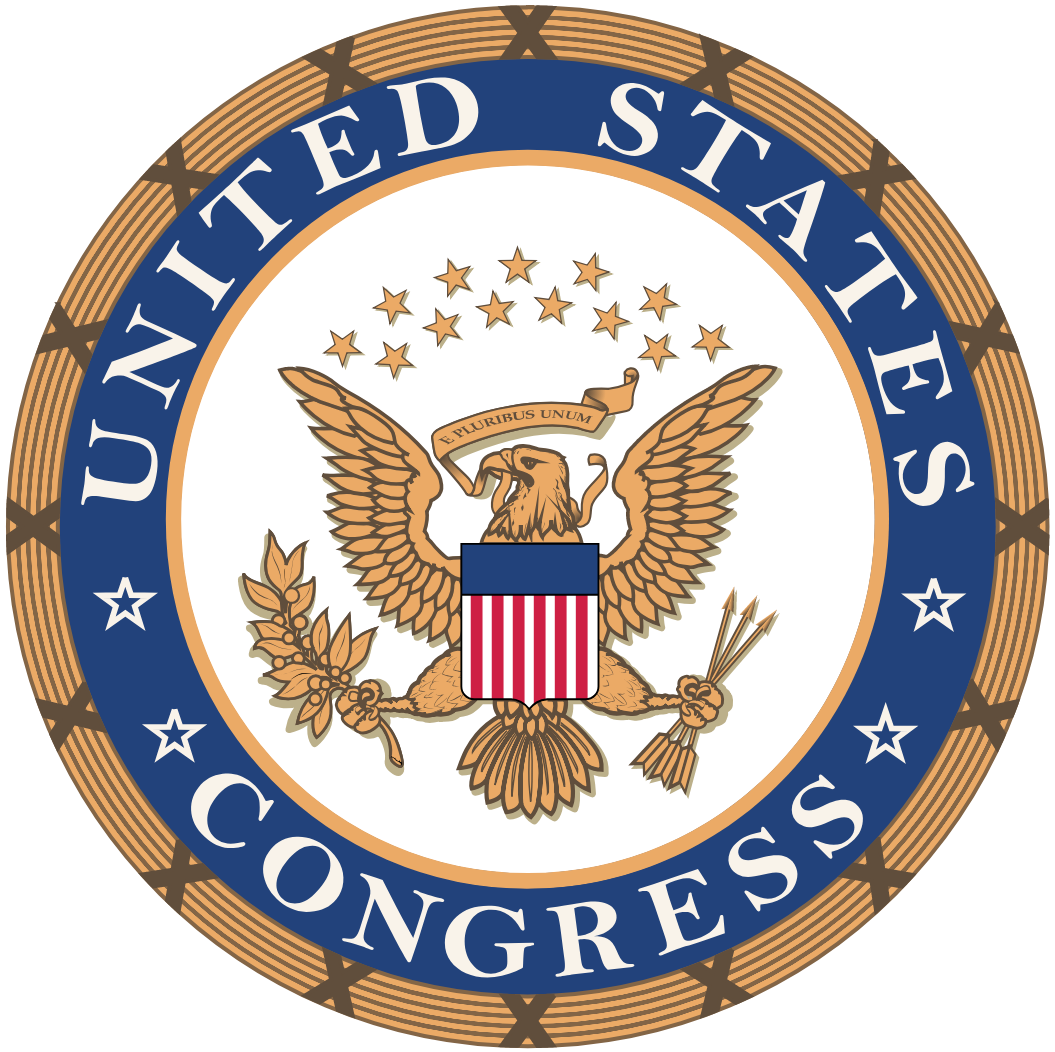 Congressman Joe NeguseSecond Congressional District of ColoradoYouth Advisory Council ApplicationThe District Office of Congressman Joe Neguse is seeking high school students from the 2nd Congressional District (CD2) to serve on Congressman Neguse’s Youth Advisory Council. The Council term is for the 2020-21 school year. Members who are appointed in their high school freshman, sophomore, or junior year will have priority for membership in subsequent years if they wish to continue as a member. The official responsibilities for the CD2 Youth Advisory Council include but are not limited to the following: 1. Attend meetings held every month during the school year, usually on Saturday mornings/afternoons. 2. Research and be informed on current issues and specifically identified topics in order to participate actively in group discussions, providing feedback to the Congressman from the youth perspective. 3. Plan and organize outreach opportunities for the Congressman such as a school visit or school event. You will also plan a Youth Summit that will be open to the district. 4. Work on projects and maintain good communication with staff and council members via email and phone calls in between scheduled meetings. Youth Advisory Council Member applications must be received by Congressman Neguse’s Boulder office by September 4, 2020. • Include a current resume • Include required essay Completed applications can be submitted by regular mail, email, or in person, please see information below.Congressman Joe NeguseSecond Congressional District of Colorado (CD2)Youth Advisory Council Member ApplicationPlease send a current resume in addition to the following information.Name:____________________________________________________________________________Home Street Address: _______________________________________________________________City, State, Zip:____________________________________________________________________Phone Number: ____________________________________________________________________Email: ___________________________________________________________________________School District: ____________________________________________________________________Grade Level for 2020-2021 School Year: _______________________________________________Please pick one of the following issues and write a brief essay (750 words or less) on its importance to you personally and to you as a young person in the United States. • Education • Health • Environment • Energy • Business and/or the Economy • Workforce Development • Immigration • Other issue area of your choice I certify that all information contained in this application is correct to the best of my ability. Signature: ________________________________________________________________________Print Name: _______________________________________ Date: __________________________